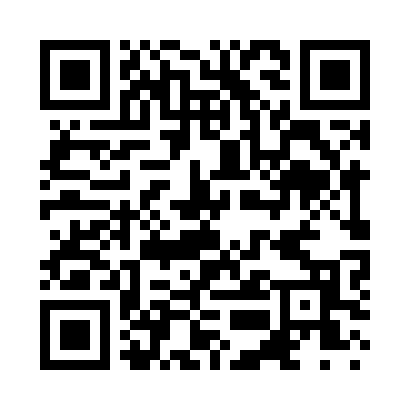 Prayer times for Saint Clement, Missouri, USAMon 1 Jul 2024 - Wed 31 Jul 2024High Latitude Method: Angle Based RulePrayer Calculation Method: Islamic Society of North AmericaAsar Calculation Method: ShafiPrayer times provided by https://www.salahtimes.comDateDayFajrSunriseDhuhrAsrMaghribIsha1Mon4:075:421:095:068:3510:102Tue4:085:431:095:068:3510:103Wed4:095:431:095:068:3510:094Thu4:105:441:095:068:3510:095Fri4:105:451:105:068:3410:096Sat4:115:451:105:068:3410:087Sun4:125:461:105:068:3410:088Mon4:135:461:105:068:3410:079Tue4:145:471:105:078:3310:0610Wed4:155:481:105:078:3310:0611Thu4:165:481:105:078:3210:0512Fri4:175:491:115:078:3210:0413Sat4:185:501:115:078:3110:0314Sun4:195:501:115:078:3110:0315Mon4:205:511:115:078:3010:0216Tue4:215:521:115:078:3010:0117Wed4:225:531:115:068:2910:0018Thu4:235:541:115:068:289:5919Fri4:245:541:115:068:289:5820Sat4:255:551:115:068:279:5721Sun4:265:561:115:068:269:5622Mon4:275:571:115:068:259:5523Tue4:295:581:115:068:259:5424Wed4:305:581:115:068:249:5225Thu4:315:591:115:058:239:5126Fri4:326:001:115:058:229:5027Sat4:336:011:115:058:219:4928Sun4:356:021:115:058:209:4729Mon4:366:031:115:048:199:4630Tue4:376:041:115:048:189:4531Wed4:386:051:115:048:179:43